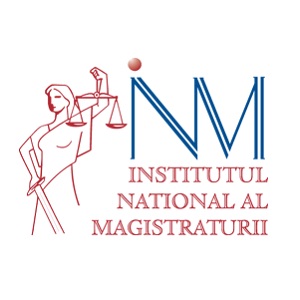 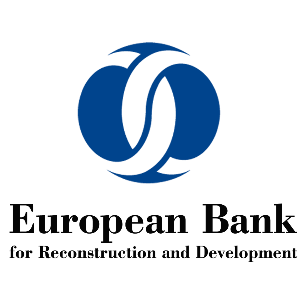 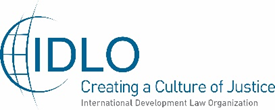 law and markets 
În cadrul proiectului "România: Formarea judiciară în domeniul dreptului comercial", implementat în colaborare cu Banca Europeană pentru Reconstrucție și Dezvoltare (BERD) și Organizația Internațională de Dezvoltare a Dreptului (IDLO), finanţat de BERD18-19 februarie 2019     Institutul Naţional al Magistraturii, BucureştiAgendaSESIUNESESIUNEFORMATORLUNI, 18 februarie 2019LUNI, 18 februarie 201909.30 – 10.00Inregistrarea participanţilor/10.00-11.30Introducere. Piețe și analize economice:- costuri, randamente, piețe,- concurența și funcțiile acesteia,- echilibrul pieței;- antreprenoriatul și rolul său în economie.Ljubomir Petruljeskov11.30 – 11.45Coffee Break/11.45 – 13.00Piața și companiile (juridice):- piețele și economia de piață- piețe și reglementări- tipurile de companii (caracteristici de bază și scopuri)- proprietățile, activele, capitalurile și finanțarea societăților;- restructurarea întreprinderii (reorganizări judiciare și insolvenţă, părți interesate și interese)Radu Rizoiu13.00 – 14.00Masa de Pranz/14.00 – 15.15Intermedierea financiară și piețele de capital (juridice):- piețele financiare de capital din România (Legea nr. 297/2004, Legea nr.126 / 2018);- regimul juridic al valorilor mobiliare (acțiuni, obligațiuni, alte instrumente financiare);- instituții de piață (ASF, BVB, DC)-       protectia Consumatorului;- creditorii securizați;- Legea insolvenței nr. 85/2014 (dispoziții speciale)Radu Rizoiu15.15 – 15.30Coffee Break/15:30 – 16.00 Sesiune de dezbateri şi concluzii/16.00 – 17.00Perioadă pentru socializare /marţi, 19 februarie 2019marţi, 19 februarie 201910.00 – 11.15Proprietate intelectuală - Principalele argumente juridice în litigiul privind mărcile (în baza legii române)Giulio C. Zanetti11.15-11.30Coffee break/11.30 – 13:00Proprietate intelectuală - Principalele argumente juridice în litigiul privind mărcile (continuare)Caracteristici negativeMărci bine cunoscuteAlte argumente juridice frecventeGiulio C. Zanetti13.00 – 14.00Masa de Pranz14.00 – 15.15Proprietate intelectuală - Principalele argumente juridice în brevete și drepturi de autor (pe baza legislației române): cum să evaluăm- Noutatea- aplicabilitate industrială- Pasul inventiv- Originalitate- Drepturi economice și morale- excepţiiGiulio C. Zanetti15.15 – 16.00Sesiune de dezbateri, concluzii şi închiderea seminarului/16.00 – 17.00Perioadă pentru socializare/